Zápis číslo 4/2015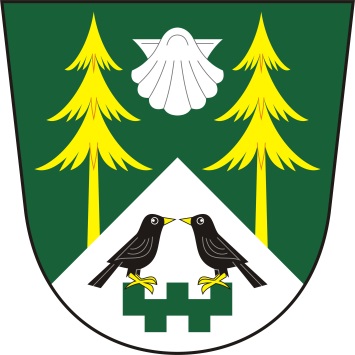 ze zasedání zastupitelstva obce MezilesíObec MezilesíMezilesí 14395 01 PacovProhlášení o řádném svolání ZO Mezilesí:Starostka Jana Holadová prohlásila, že zasedání bylo řádně svoláno z hlediska potřeby řešení následujících bodů jednání dle navrhovaného programu.Prohlášení o usnášení schopnosti:Starostka shledala, že zastupitelstvo je usnášení schopné.Seznámení s návrhem programu:Starostka seznámila obecní zastupitelstvo s návrhem programu, vyzvala k připomínkám a doplnění programu. Program byl jednohlasně schválen všemi přítomnými členy zastupitelstva takto:Návrh programuKominíkSchválení bezúplatného převodu cestSchválení – odprodej pozemku p. MartínekŽádost – odprodej pozemku pí. NeckářováAkce „ Čarodějnice“RuznéJednání dle schváleného programu zasedáníad. 1. Kominík	Starostka obce navrhla zastupitelstvu obce Mezilesí termíny kominíka: Mezilesí – 21.5.2015, Holýšov - 22.5.2015, Zelená Ves – 23.5.2015-zastupitelstvo obce Mezilesí schválilo termíny kominíka ve dnech 21.5. – 23.5.2015ad. 2.Schválení bezúplatného převodu cest         Starostka obce předložila zastupitelstvu obce Mezilesí návrh na bezúplatný převod pozemků v k.ú. Mezilesí z vlastnictví České republiky do vlastnictví obce Mezilesí. Jedná se o pozemky vedené v kultuře ostatní plocha, ostatní komunikace, zapsané na LV č. 10002, vedený Katastrálním pracovištěm v Pelhřimově pro obec a k.ú. Mezilesí.Usnesení č. 9/15 zastupitelstvo obce Mezilesí schválilo bezúplatný převod pozemků v k.ú. Mezilesí z vlastnictví České republiky do vlastnictví obce Mezilesí. Jedná se o pozemky vedené v kultuře ostatní plocha, ostatní komunikace, zapsané na LV č. 10002, vedený Katastrálním pracovištěm v Pelhřimově pro obec a k.ú. Mezilesí.ad. 3.	Schválení -  prodej pozemku – p. Martínek           Starostka obce předložila zastupitelstvu obce schválení prodeje obecního pozemku PK č.9/7 o velikosti 31 m2, který je součástí zahrady.Usnesení č. 10/15zastupitelstvo obce Mezilesí schválilo prodej pozemku panu Martínkovi, záměr prodeje pozemku byl  vyvěšen 23.3.2015 a sejmut 21.4.2015, cena pozemku činí 45,- Kč/ 1 m2ad. 4.	Žádost -  odprodej pozemku – pí. Neckářová            Starostka obce předložila žádost o prodej pozemku par.č. 2629 o velikosti 54 m2. Pozemek je oplocen a využíván jako zahrádka u domu č.p. 9.Usnesení č. 11/15zastupitelstvo obce Mezilesí schválilo prodej pozemku par č. 2629, záměr prodeje pozemku je vyvěšen 27.4.2015, cena pozemku činí 45,- Kč/ 1 m2ad. 5.	Akce „ Čarodějnice“           Starostka obce předložila návrh na uspořádání  akce „ Čarodějnice“.– zastupitelstvo obce Mezilesí schválilo uspořádání akce „Čarodějnice“ad. 6.	Různé	příští zasedání ZO se bude konat 31.5.2015 v 16,00 hod           místo plánované porady – kancelář OU v MezilesíZapsal:	Denisa HoladováOvěřovatelé zápisu:		Václav Adamovský				Květa VaněčkováZápis schválila:		Jana HoladováVyvěšeno dne: 27. dubna 2015Sejmuto dne:Datum konání:24. 4.2015Čas konání:18,00 hodin – 19,00 hodinPřítomni:Jana Holadová, Ivana Slámová, Václav Adamovský, Stanislav Prokop, Bc. Pavel Lhotka, Jiří Koubík, Květa VaněčkováJana Holadová, Ivana Slámová, Václav Adamovský, Stanislav Prokop, Bc. Pavel Lhotka, Jiří Koubík, Květa VaněčkováOmluveni:Hosté:Denisa HoladováDenisa HoladováOvěřovatelé zápisu:Ověřovatelé zápisu:Václav Adamovský, Květa VaněčkováVýsledek hlasováníPro: 7Proti: 0Zdržel se: 0Výsledek hlasováníPro: 7Proti: 0Zdržel se: 0Výsledek hlasováníPro: 7Proti: 0Zdržel se: 0Výsledek hlasováníPro: 7Proti: 0Zdržel se: 0Výsledek hlasováníPro: 7Proti: 0Zdržel se: 0Výsledek hlasováníPro: 7Proti: 0Zdržel se: 0